ЗаявКаучастника семинара:«ПРАКТИКА ПРИМЕНЕНИЯ ТЕХНИЧЕСКИХ РЕГЛАМЕНТОВ ЕАЭС:О безопасности машин и оборудования (ТР ТС 010/2011).Электромагнитная совместимость технических средств (ТР ТС 020/2011).О безопасности низковольтного оборудования (ТР ТС 004/2011)».Поставить любой знак в графе «Участник» в зависимости от количества представителей от организации**информация заполняется, если участник является представителем организации, с которой заключается договор;**информация заполняется, если участник сам оплачивает свое участие в семинаре.В стоимость обучения включены ежедневные обеды и кофе-брейки.Всем слушателям будут выданы сертификаты участников семинара.--- Оплата услуг производится на условиях 100% предоплаты по безналичному расчету ---По всем вопросам просим Вас обращаться в АНО ДПО «ПрофЭксперт» по тел.+7 (919) 990-06-59 или по e-mail: tr@profdpo.ru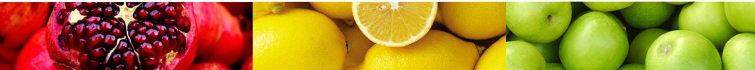 ДАТА проведения: 26 апреля 2016 г.ДАТА проведения: 26 апреля 2016 г.ДАТА проведения: 26 апреля 2016 г.ДАТА проведения: 26 апреля 2016 г.ДАТА проведения: 26 апреля 2016 г.ИНФОРМАЦИЯ Об организации*:ИНФОРМАЦИЯ Об организации*:ИНФОРМАЦИЯ Об организации*:ИНФОРМАЦИЯ Об организации*:ИНФОРМАЦИЯ Об организации*:Наименование юридического лица (в соответствии с Уставом и учредительными документами):Наименование юридического лица (в соответствии с Уставом и учредительными документами):Наименование юридического лица (в соответствии с Уставом и учредительными документами):Наименование юридического лица (в соответствии с Уставом и учредительными документами):Наименование юридического лица (в соответствии с Уставом и учредительными документами):Юридический адрес (с указанием индекса):Юридический адрес (с указанием индекса):Юридический адрес (с указанием индекса):Юридический адрес (с указанием индекса):Юридический адрес (с указанием индекса):Действующий почтовый адрес (с указанием индекса):Действующий почтовый адрес (с указанием индекса):Действующий почтовый адрес (с указанием индекса):Действующий почтовый адрес (с указанием индекса):Действующий почтовый адрес (с указанием индекса):ИНН:ИНН: КПП: КПП: КПП:Наименование банка, местонахождение банка:Наименование банка, местонахождение банка:Наименование банка, местонахождение банка:Наименование банка, местонахождение банка:Наименование банка, местонахождение банка:Р/сч:К/сч:К/сч:К/сч:БИК:Название должности, Ф.И.О. лица, уполномоченного подписать договор,Документ - основание (Устав, приказ …)Название должности, Ф.И.О. лица, уполномоченного подписать договор,Документ - основание (Устав, приказ …)Название должности, Ф.И.О. лица, уполномоченного подписать договор,Документ - основание (Устав, приказ …)Название должности, Ф.И.О. лица, уполномоченного подписать договор,Документ - основание (Устав, приказ …)Название должности, Ф.И.О. лица, уполномоченного подписать договор,Документ - основание (Устав, приказ …)ИНФОРМАЦИЯ О слушателе:ИНФОРМАЦИЯ О слушателе:ИНФОРМАЦИЯ О слушателе:ИНФОРМАЦИЯ О слушателе:ИНФОРМАЦИЯ О слушателе:ФИО (полностью): ФИО (полностью): ФИО (полностью): ФИО (полностью): ФИО (полностью): Должность:Должность:Должность:Должность:Должность:Контактный телефон (с кодом):Контактный телефон (с кодом):Контактный телефон (с кодом): E-mail: E-mail:Паспорт (серия, номер, кем и когда выдан)**:Паспорт (серия, номер, кем и когда выдан)**:Паспорт (серия, номер, кем и когда выдан)**:Паспорт (серия, номер, кем и когда выдан)**:Паспорт (серия, номер, кем и когда выдан)**:Адрес регистрации по месту жительства**:Адрес регистрации по месту жительства**:Адрес регистрации по месту жительства**:Адрес регистрации по месту жительства**:Адрес регистрации по месту жительства**:Контактное лицо:Контактное лицо:Контактное лицо:Контактное лицо:Контактное лицо:ФИО (полностью):ФИО (полностью):ФИО (полностью):ФИО (полностью):ФИО (полностью):Телефон (с кодом):Телефон (с кодом):Телефон (с кодом): E-mail: E-mail:1 участник1 участник2 участника(с каждого участника)2 участника(с каждого участника)3 и более участника(с каждого участника)3 и более участника(с каждого участника)СТОИМОСТЬ семинара (НДС не облагается)9 500 руб.8 600 руб.7 700 руб.